НАКАЗ02.01.2019                                                                                                                      №7Про організацію харчування учнів Харківської гімназії № 12у ІІ семестрі 2018/2019 навчального року На виконання Законів України «Про освіту», «Про загальну середню освіту», «Про охорону дитинства», постанови Кабінету Міністрів України від 22.11.2004 № 1591 «Про затвердження норм харчування у навчальних та дитячих закладах оздоровлення та відпочинку» (зі змінами), Комплексної програми розвитку освіти м. Харкова на 2018-2022 роки, затвердженої рішенням 16 сесії Харківської міської ради 7 скликання від 08.11.2017 № 826/17 «Про затвердження Комплексної програми розвитку освіти м. Харкова на 2018-2022 роки» (зі змінами), рішення 23 сесії Харківської міської ради 7 скликання від 28.11.2018 № 1282/18 «Про бюджет міста Харкова на 2019 рік», рішення виконавчого комітету Харківської міської ради від 12.12.2018 № 911 «Про організацію харчування учнів та вихованців закладів освіти м. Харкова у 2019 році», наказу Департаменту освіти Харківської міської ради від 26.12.2018 № 231 «Про організацію харчування учнів та вихованців закладів освіти міста у 2019 році», наказу управління освіти адміністрації Основ’янського району від 27.12.2018 №231 «Про організацію харчування дітей у закладах дошкільної та загальної середньої освіти» та з метою забезпечення виконання норм харчування шляхом використання у харчуванні дітей гарячих страв, адекватної компенсації фізіологічних потреб дітей та збереження здоров'я дітей, запобігання виникнення захворювань органів травлення НАКАЗУЮ:Організувати безкоштовне харчування учням 1-4 класів в кількості 394 учнів  згідно з мережею гімназії та грошовими нормами на день (додаток 1).З 14.01.2019Організувати безкоштовне харчування молоком учням 1-х класів згідно з мережею гімназії та грошовими нормами на день (додаток 2).З 14.01.2019Організувати безкоштовне харчування учням пільгового контингенту     1-11-х класів згідно з наданими документами та грошовими нормами на день (додаток 3).З 14.01.2019Організувати дієтичне харчування учням 1-11-х класів згідно з результатами поглибленого медичного огляду (додаток 4).З 14.01.2019Затвердити графік харчування учнів гімназії на ІІ семестр 2018/2019 навчального року (додаток 5).З 14.01.2019Призначити Колесник О.Б., заступника директора з навчально-виховної роботи, відповідальною за організацію харчування учнів гімназії у ІІ семестрі 2017/2018 навчального року.Протягом ІІ семестру 2018/2019 навчального рокуВідповідальній за організацію харчування учнів гімназії Колесник О.Б.:Забезпечити контроль за організацією повноцінного та якісного харчування учнів згідно із затвердженими нормами харчування.Протягом ІІ семестру 2018/2019 навчального рокуОпрацьовувати інформацію щодо кількості дітей, які потребують гарячого харчування (у тому числі дітей пільгових категорій).До 01 числа кожного місяцяБрати участь у бракеражі готової продукції (за відсутності медичного працівника).Протягом ІІ семестру 2018/2019 навчального рокуЗдійснювати контроль за додержанням учнями правил особистої гігієни та вживанням готових страв, буфетної продукції; контроль за санітарно-гігієнічним станом обідньої зали тощо.Протягом ІІ семестру 2018/2019 навчального рокуПосилити протиепідемічні заходи щодо запобігання спалахів гострих кишкових інфекцій і харчових отруєнь.Протягом ІІ семестру 2018/2019 навчального рокуПроаналізувати стан роботи з організації харчування учнів гімназії у ІІ семестрі 2018/2019 навчального року на засіданні педагогічної ради.До 15.06.2019Забезпечити надання до управління освіти  інформації про стан харчування учнів у гімназії.До 01 числа щомісячноМедичним працівникам закладу:Здійснювати контроль за виконанням норм харчування, якістю продуктів харчування, наявністю супроводжувальних документів на них, якістю приготування страв та дотримання правил особистої гігієни учнями та персоналом.Протягом ІІ семестру 2018/2019 навчального рокуВжити заходів щодо попередження спалахів гострих кишкових інфекцій і харчових отруєнь та дотримання санітарно-гігієнічних та протиепідемічних вимог щодо організації харчування учнів гімназії.Протягом ІІ семестру 2018/2019 навчального рокуРозгорнути роз'яснювальну роботу серед батьківської громадськостю щодо організації харчування у сім'ї дітей різного віку.Протягом ІІ семестру 2018/2019 навчального рокуПризначити Попову І.В., учителя початкових класів, відповідальною за облік безоплатного харчування учнів 1-4 класів, учнів 1-х класів – молоком та учнів пільгового контингенту у ІІ семестрі 2018/2019 навчального року.З 14.01.2019 Відповідальній за облік безоплатного харчування учнів 1-4 класів, учнів 1-х класів – молоком та учнів пільгового контингенту Поповій І.В., надавати узагальнені фінансові звіти щодо харчування учнів за бюджетні кошти за раніше встановленою формою до управління освіти.До 01 числа щомісячно Класним керівникам 1-4 класів здійснювати організаційні заходи щодо своєчасного забезпечення безоплатним гарячим харчуванням учнів 1-4-х класів та харчуванням молоком учнів 1-х класів.Протягом ІІ семестру 2018/2019 навчального рокуКласним керівникам 1-11-х класів, учні яких охоплені безоплатним харчуванням, нести особисту відповідальність за надання інформації щодо харчування учнів в обліковій відомості.Протягом ІІ семестру 2018/2019 навчального рокуКласним керівникам 1-11-х класів проводити роз’яснювальну роботу серед батьківської громадськості щодо організації харчування в сім’ях дітей шкільного віку.Протягом ІІ семестру 2018/2019 навчального рокуЗаступнику директора з навчально-виховної роботи Колесник О.Б. довести даний наказ до відома класних керівників.До 14.01.2019Лаборанту Харківської гімназії №12 Самотою Є.В. розмістити цей наказ на сайті гімназії.У день підписання наказуКонтроль за виконанням наказу залишаю за собою.Директор Харківської гімназії №12					Л.А.КалмичковаКолесник О.Б.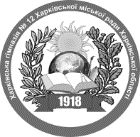 